Natural Selection						Student Notes – Oct 2017 - DayNatural Selection Definition – the  _______________ by which individuals are better suited (or ________________) to their environment ____________ and ________________ most successfully.  This is also called survival of the fittest.Natural selection is key to our understanding of evolution.	But first, a bit of historyEarly Concepts of Evolution							Buffon: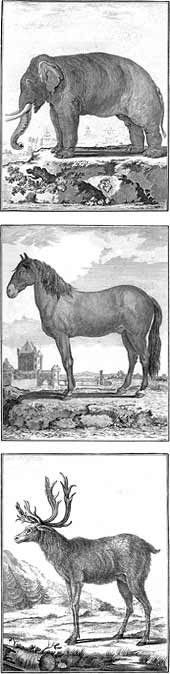 Buffon (1707 – 1788)to understand the world, he needed to understand ___________Estimated the world was _____________ years oldHe thought life can be divided into a number of distinct types based on the type of “particles” that are available. When they migrate, there will be new particles available in a new area, so they can make a new form of animal.For example – the 3 animals pictured on the left >>>Lamarck (1744 – 1829)first scientist to recognize living things _____________ over timeHOW it happened was ________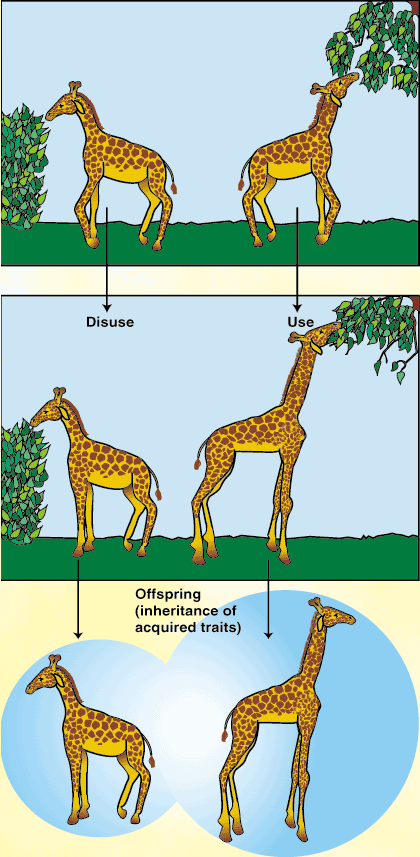 Charles Darwin (1809 – 1882) –Spent five years sailing around the world, collecting specimens and making many observations.Where did the HMS Beagle go?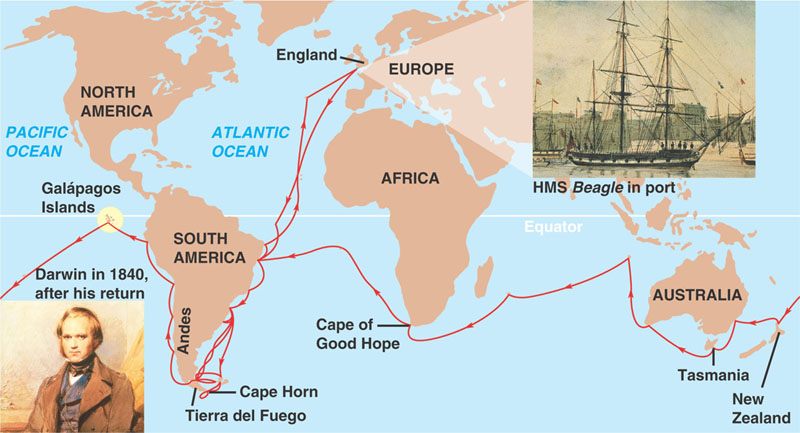 Looking at his observations and information from other scientists, he make four (4) key observations:The earth was very ________ – millions not thousands of years old (Lyell and Hutton)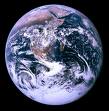 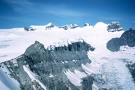 Humans produced __________   ______________than could survive.  Disease, war and famine helped to control the population size.  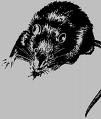 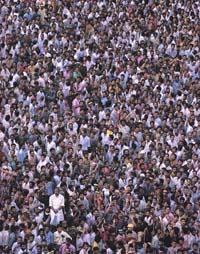 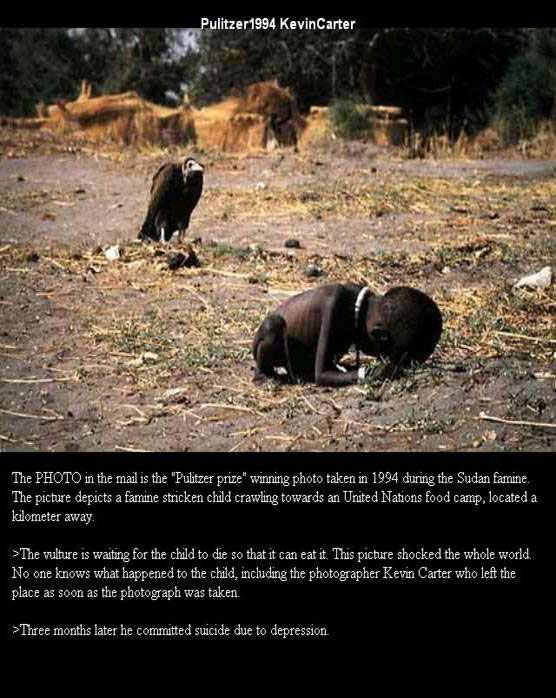 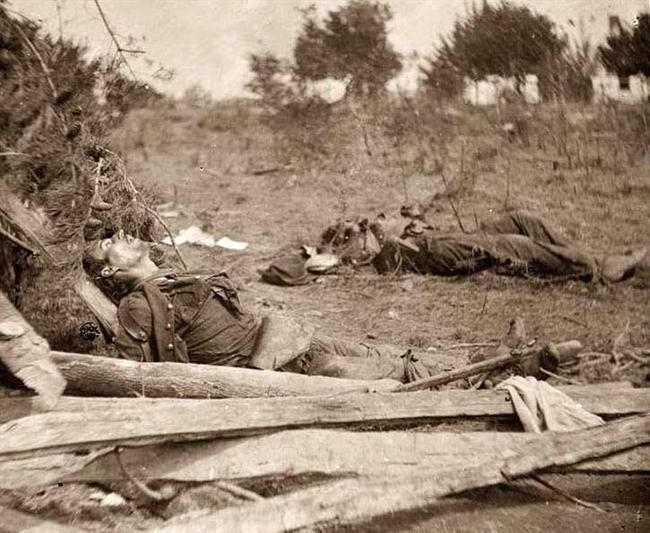 There is ____________ in nature.  (e.g. starfish, leaves, grade 10 students, dogs, cats).  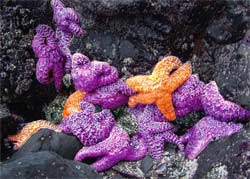 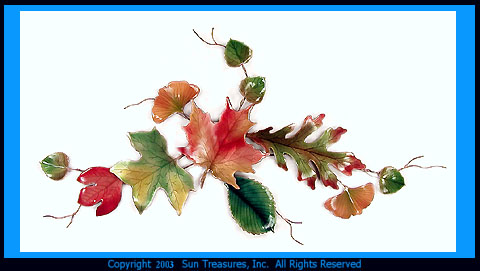 Farmers would look at their plants and livestock and breed or select the traits they are looking for.  This is called ______________ selection.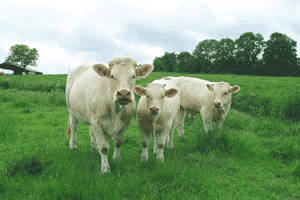 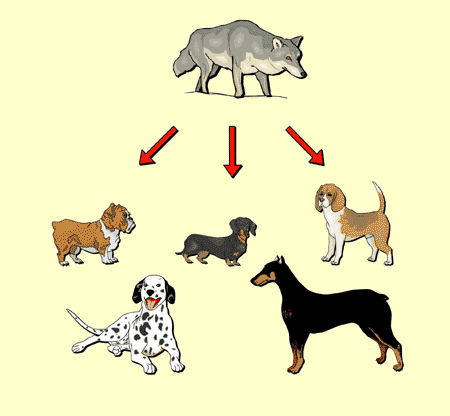 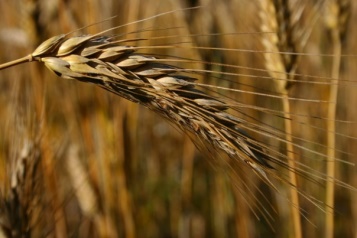 The ____________________ (biome, ecosystem, habitat) animals live AND the animals adaptations impact whether they will survive to reproduce or not.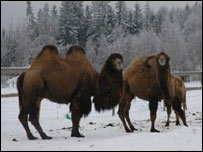 These observations led to Darwin’s theory of evolution.  Darwin stated:All organisms are descended from _____________species that are different from __________ species._______________  selection provided a mechanism for this evolutionary change.Darwin’s idea about evolution by natural selection has 5 key parts.  It is simple, but often misunderstood.There is variation in traits among members of the ____________ speciesLook around the room, every grade 10 student is different.  We are all humans.Look at dogs – all dogs are dogs – but there is a lot of variety in height, weight, colour, fur/hair, etc. 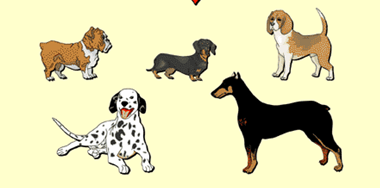 Organisms produce _________  ______________than can survive. Darwin called this overproduction.  And, of the organisms that survive, not all get to ___________. Since the environment can’t support unlimited population growth, not all individuals get to reproduce.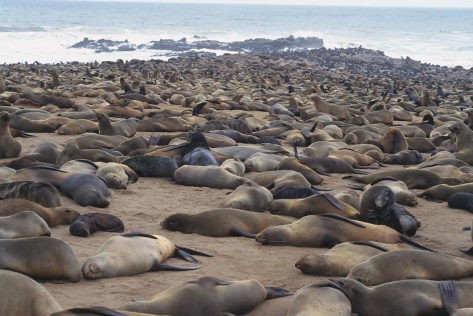 Because more organisms are produced than can survive, they ____________ for limited resources.   E.g. food, water, living space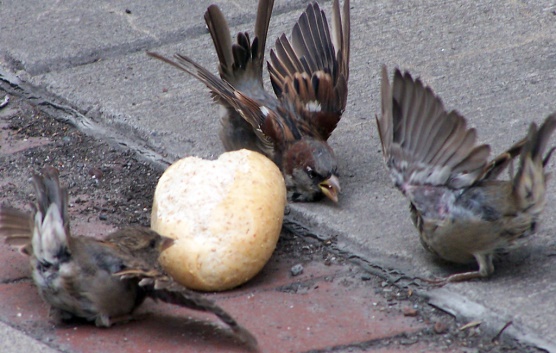 Each organism has different advantages and disadvantages in the struggle for existence.  Individuals best suited for their environment  _______________ and ____________.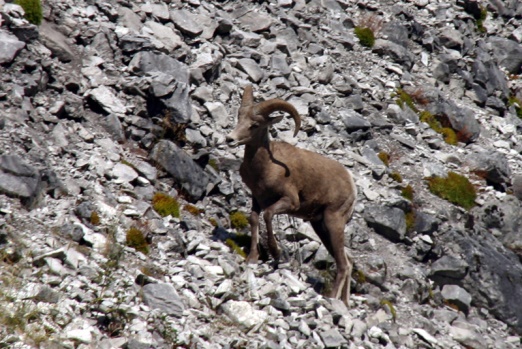 So, it’s those characteristics and traits that get passed on to the next generation.  i.e. heredity. Over numerous generations, new species arise by the accumulation of variations inherited from their ancestors  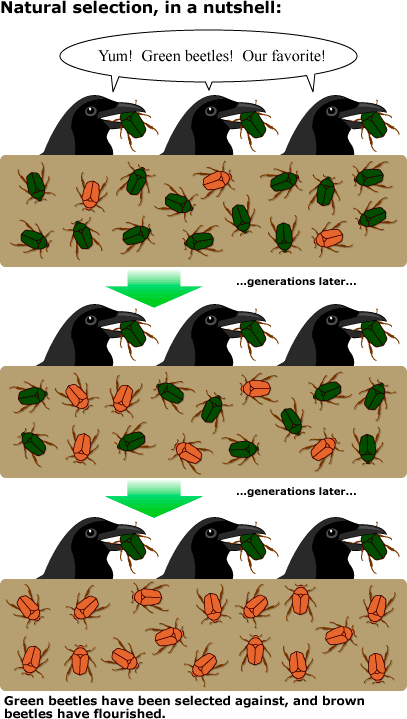 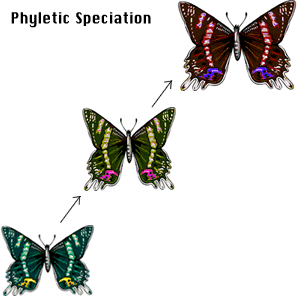 